UNIVERSIDADE FEDERAL DE SANTA CATARINACENTRO DE CIÊNCIAS DA SAÚDEPROGRAMA DE PÓS GRADUAÇÃO EM ODONTOLOGIAANEXO IFORMULÁRIO DE INSCRIÇÃONome completo: _____________________________________________________________Área de concentração: _________________________________________________________Mestrado  ingressante em: 	2021	(    )Doutorado  ingressante em: 2021	(    )Data____/_____/_____________________________________________Assinatura do(a) aluno(a)UNIVERSIDADE FEDERAL DE SANTA CATARINACENTRO DE CIÊNCIAS DA SAÚDEPROGRAMA DE PÓS GRADUAÇÃO EM ODONTOLOGIAANEXO IIDECLARAÇÃOEu .......................................................................................................................................... declaro, que durante o período de vigência da bolsa do Programa de Pós-Graduação em Odontologia da Universidade Federal de Santa Catarina – PPGO/UFSC, dedicar-me-ei integralmente ao curso, não acumularei bolsa deste Programa com outra, não exercerei atividade profissional remunerada, não estou aposentado, e não perceberei vencimentos se afastado do trabalho.Data____/_____/________________________________________Assinatura do(a) aluno(a)UNIVERSIDADE FEDERAL DE SANTA CATARINACENTRO DE CIÊNCIAS DA SAÚDEPROGRAMA DE PÓS GRADUAÇÃO EM ODONTOLOGIAANEXO IIIDECLARAÇÃOEu ......................................................................................................................................... declaro a veracidade das informações fornecidas neste formulário e na documentação comprobatória, e desde já autorizo a verificação dos dados. Declaro ter ciência da minha exclusão no processo de seleção de bolsas do Programa de Pós-Graduação em Odontologia da Universidade Federal de Santa Catarina – PPGO/UFSC na falta de documentos, apresentação de documentos fora do padrão e/ou ilegíveis, preenchimento incorreto do formulário ou desorganização da ordem de apresentação.Data____/_____/________________________________________________Assinatura do(a) aluno(a)UNIVERSIDADE FEDERAL DE SANTA CATARINACENTRO DE CIÊNCIAS DA SAÚDEPROGRAMA DE PÓS GRADUAÇÃO EM ODONTOLOGIAANEXO IVAVALIAÇÃO DA PRODUÇÃO INTELECTUALNome completo: __________________________________________      Data____/____/_________________________________Assinatura do(a) aluno(a)1. Artigos Completos em Periódicos1. Artigos Completos em Periódicos1. Artigos Completos em Periódicos1. Artigos Completos em Periódicos1. Artigos Completos em Periódicos1. Artigos Completos em Periódicoscoautoria recebe 50% da pontuaçãoCritériosAutoriaPontuaçãoQuantidadePontuação totalcoautoria recebe 50% da pontuaçãoIndexados Qualis A1Primeiro autor100 ptscoautoria recebe 50% da pontuaçãoIndexados Qualis A1Coautoria50 ptscoautoria recebe 50% da pontuaçãoIndexados Qualis A2Primeiro autor85 ptscoautoria recebe 50% da pontuaçãoIndexados Qualis A2Coautoria42,5 ptscoautoria recebe 50% da pontuaçãoIndexados Qualis B1Primeiro autor70 ptscoautoria recebe 50% da pontuaçãoIndexados Qualis B1Coautoria35 pts.coautoria recebe 50% da pontuaçãoIndexados Qualis B2Primeiro autor50 ptscoautoria recebe 50% da pontuaçãoIndexados Qualis B2Coautoria25 ptscoautoria recebe 50% da pontuaçãoIndexados Qualis B3Primeiro autor30 ptscoautoria recebe 50% da pontuaçãoIndexados Qualis B3Coautoria15 ptscoautoria recebe 50% da pontuaçãoIndexados Qualis B4Primeiro autor15 ptscoautoria recebe 50% da pontuaçãoIndexados Qualis B4Coautoria7,5 ptscoautoria recebe 50% da pontuaçãoIndexados Qualis B5, COu sem qualisPrimeiro autor5 ptsIndexados Qualis B5, COu sem qualisCoautoria2,5 ptsTOTAL DE PONTOSTOTAL DE PONTOSTOTAL DE PONTOSTOTAL DE PONTOSTOTAL DE PONTOS2. Resumos em Anais2. Resumos em Anais2. Resumos em Anais2. Resumos em Anais2. Resumos em Anais2. Resumos em Anaiscoautoria recebe 50% da pontuaçãoSERÃO ACEITOS ATÉ 3 TRABALHOS POR EVENTO (POR ANO)CritérioAutoriaPontuaçãoQuantidadePontuação totalcoautoria recebe 50% da pontuaçãoSERÃO ACEITOS ATÉ 3 TRABALHOS POR EVENTO (POR ANO)Indexados Qualis A1ou A2Primeiro autor12 ptscoautoria recebe 50% da pontuaçãoSERÃO ACEITOS ATÉ 3 TRABALHOS POR EVENTO (POR ANO)Indexados Qualis A1ou A2Coautoria6 ptscoautoria recebe 50% da pontuaçãoSERÃO ACEITOS ATÉ 3 TRABALHOS POR EVENTO (POR ANO)Indexados Qualis B1, B2 ou B3Primeiro autor8 ptscoautoria recebe 50% da pontuaçãoSERÃO ACEITOS ATÉ 3 TRABALHOS POR EVENTO (POR ANO)Indexados Qualis B1, B2 ou B3Coautoria4 ptscoautoria recebe 50% da pontuaçãoSERÃO ACEITOS ATÉ 3 TRABALHOS POR EVENTO (POR ANO)Indexados Qualis B4, B5, C ou sem qualisPrimeiro autor4 ptscoautoria recebe 50% da pontuaçãoSERÃO ACEITOS ATÉ 3 TRABALHOS POR EVENTO (POR ANO)Indexados Qualis B4, B5, C ou sem qualisCoautoria2 ptsTOTAL DE PONTOSTOTAL DE PONTOSTOTAL DE PONTOSTOTAL DE PONTOSTOTAL DE PONTOS3. Bolsista de PIBIC/PIBIT CNPq com certificado oficial emitido pela instituição (apenas para alunos do PRIMEIRO ANO DE MESTRADO)3. Bolsista de PIBIC/PIBIT CNPq com certificado oficial emitido pela instituição (apenas para alunos do PRIMEIRO ANO DE MESTRADO)5 pts por anoTOTALTOTALTOTALTOTAL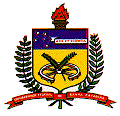 